Career Objective As a professional, my objective is to become an integral part of an organization that seeks an ambitious and career conscious person, where acquired skills and education will be utilized toward continued growth and advancement to improve my career status by utilizing my extensive experience with a progressive and innovative company that allows opportunity for advancement Career PathA good team player with excellent interpersonal, business communication and leadership qualities, ready to work under pressure, nimal supervision and very much time & result oriented. Aspiring to contribute and work as a catalyst to develop ability to meet the changing demands of job. Fast learner and have deep ability to maintain effective working relationship.Core CompetenciesFinancial Services.Quantitative Analysis.Strategic ManagementMarketing Management.Accounting for Managers.Human Recourse ManagementResearch and Quantities Methods. International Business Environment.International Financial management.Management	AccountingManagement Information System.Career SummeryWall Street Exchange Centre LLC					02-Aug-2015 to Jan 2016About the companyWall Street Exchange is the member of Emirates Post Group since 1982 has been providing wide range of foreign exchange, money transfer and Wage Protection System (WPS) and related services in UAE. Wall Street Exchange having worldwide network including the offices in United Kingdom and Hong Kong.Current Position- Officer Remittance Revenue generationTo generate revenue through remittancesCross selling the remittance business to existing clientsOperationsTo ensure the operations team are in line with the best practices and processTo ensure timely and efficient operational support is given to the clients Maintain effective turnaround time on the salary payments and remittancesConducting promotional activities to ensure the visibility of the current businessInnovating new marketing and promotional ideas to promote the business overallTo coordinate with the sales team to ensure remittance business is promoted with WPS at the camps Coordinate with the existing clients to promote remittance through proper branding UAE Exchange Centre LLC. Dubai, UAE		        		29-May-2007 to July 2015  About the companyUAE Exchange, an ISO 9001: 2000 company is a  leading exchange house in ddle east which has great global network around the world, UAE Exchange has more than 123 branches in UAE and company’s major business activities include Draft cheques, International Swift transfers, Express transfers, Xpress Money transfers, Western Union money transfers, Travelex money transfers, Credit card settlement services & cash advances, purchase and sale of foreign currency bank notes, and Traveler’s Cheques in retail and wholesale, WPS Salary disbursement, other banking activities & financial activities etc. Position- Branch ManagerWhile handling accounting activities in a successful way, monitoring function of one of the major profit centers of the company, ensuring quality customer service, and cumulative growth in revenue and profit for the center vis-à-vis corporate annual and quarterly targets of a qualitative and quantitative nature. Monitor and control of the entire branch systems and processes; Implementing the guidelines and directives of the company in the branch; Experience with UAE ExchangeHaving Cashier Experience and there by having a detailed knowledge of retail and wholesale of banknotes with competent rates.Promoted as Foreign Currency cashier in dealing all kinds of bank notes and fixing the F.C deals in a competent rates.Ensuring the implementation of Anti-money laundering policy & procedures of the company in the branch operations and reporting anomalies to the Chief Compliance Officer of the company.Promoted as the Branch supervisor; to monitor foreign currency deals, rettances, Branch operations and monitoring the achievement of   targets set for the team under my supervision.As a Branch Manager  to manage the entire branch operations involving the various activities and responsibilities    DUTIES AND RESPONSIBILITIESMonitoring branch accounting activities and the subssion of monthly report without delay. Monitoring cheque clearance to release the transactions at right time. Managing a team of staff members including operations, service, marketing, and support personnel.Subtting periodic reports on branch activities and performance to the higher management. Handling the registration procedure for the WPS for companies and assisting the companies toprocess the salary through WPS system Optimizing the asset management of the branch including cash purchase, holding, and sales.Ensuring quality complaint redressal and customer service.Ensuring the smooth run of the support operations and error-free completion of product cycles.Maintenance of other assets including fixed and non-fixed including the branch, computer and systems.Ensuring the security systems in the branch including cameras, security safe, and system controls.Regulation issued by the Central Bank of UAE and anti-money laundering policies and proceduresMonitoring and replying the quarries related Anti Money Laundering (AML)Monitoring the marketing activities to both individual and corporate segments vis-à-vis corporate targets.Managing staff rotation in the branch to ensure optimal nationality x at all times with efficient management of duty times and leave days. Providing training to the staff in Customer service and other operational activities as guided by the managementMaking the PMS (Performance Management System) of the employees target VS achievements and sending the report to the managementMaking the appraisal of the employees and providing details to the management OTHER EXPERIENCESKotak Securities LimitedFranchisee Manager                                                               		 	Oct2005 – May2007  	Sourcing of new FranchiseePlacing order on behalf of the client in BSE (BOMBAY STOCK EXCHANGE ) and NSE (NATIONAL STOCK EXCHANGE)Risk management ActivitiesMaintaining the existing portfolio of the clients and developing the wider customer baseResponsible for retention and generating the business volume as per the designated targets.Organizing promotional activities and managing events.HDFC Standard Life insuranceProject Work			     			                        November 2004-October2005Completed project work , Evaluation of Different schemes of HDFC Standard Life InsuranceProfessional MembershipCompleted NCFM Exam (National Stock Exchange Certification in Financial Markets Capital Market dealer moduleAcadec QualificationMaster Of Business Adnistration (MBA) in Finance from Bachelor of Commerce (B.COM) Pre – Degree from the Board of Higher Secondary Exanation, .Computer ProficiencyCompleted a course on MS-Office Package AS 400 operating SystemCERIFICATION AND AWARDSCertification in customer service training from SPEARHEAD TRAINING UAECertification in Anti Money Laundering from UAE Exchange Center LLCService champion award and employee of the month from UAE Exchange Center LLC  Personal DetailsDate of Birth			January 6TH 1983Nationality/religion		Indian/ Roman CatholicMarital status			MarriedLanguages Known   		English, Hindi, Kannada, Konkani, To contact this candidate click this link submit request with CV No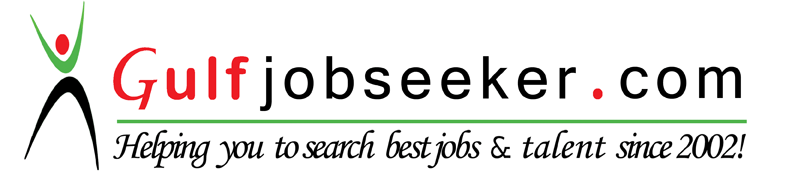 TERENCE 